 Izrada plakata/postera u digitalnom oblikuZašto se izrađuju posteri/plakati?Na posteru se kratko mogu prikazati najosnovniji dijelovi obrađenih tema odnosno sadržaja ili neki događaji, obavijesti i sl. Važno je da poster ima strukturu, bude čitljiv, pregledan, jasno označen, vizualno privlačan i točan.Zadatak: Izradi digitalni poster u kojem ćeš prikazati pregled (sažetak) nastavnog gradiva ili njegovog dijela prema zadanim temama (4,5. ili 6. tema – odaberi jednu temu).Upute za rad (opis zadatka):Izradi plakat u jednom od predloženih besplatnih alata koje možeš pronaći na stranicihttps://e-laboratorij.carnet.hr/piktochart-izrada-infografike-izvjestaja-postera-i-prezentacija/ ili u  programu canva https://www.canva.com/ ili http://www.photovisi.com/Prije nego odabereš alat u kojem ćeš raditi:Isprobaj kako digitalni alati rade; kako se dodaje tekst, slike, kako se mapa objavljuje i dr. Izaberi onaj digitalni alat koji ti se čini najprikladnijim. U svim alatima koristi Free verziju. Ako prvi put koristiš alat klikni na Sign up, a svaki sljedeći put klikni na Log in. Za registraciju ili prijavu koristi Google tj. gmail račun. Želiš li u svom radu koristiti slike prilikom pretraživanja upiši Free Photos ili Free Images ili Free Pictures. Jedna od stranica s besplatnim slikama jest https://pixabay.com/ . Obvezno koristi slike s oznakom Creative commons (CC) ili slobodna uporaba ili dijeljenje (neke slike imaju zaštićena autorska prava).Nakon izrade plakata u digitalnom alatu: Kopiraj poveznicu i pošalji je učiteljici/učitelju na vrednovanje (u Teamse). Obrati pozornost na to da u postavkama digitalnog alata objavu mape postaviš javno (Public) kako bi bila vidljiva učiteljici/učitelju.Prije objave mape i slanja poveznice prouči rubriku s  kriterijima vrednovanja i provjeri ima li tvoj e portfolio sastavnice koje se vrednuju.  Nakon izrade postera u digitalnom alatu Kopiraj poveznicu i pošalji je učiteljici/učitelju na vrednovanje (u Teamse). Obrati pozornost na to da u postavkama digitalnog alata objavu mape postaviš javno (Public) kako bi bila vidljiva učiteljici/učitelju.Prije objave postera i slanja poveznice prouči rubriku s kriterijima vrednovanja i provjeri ima li tvoj poster sve sastavnice koje se vrednuju.  Ispuni tablicu za samovrednovanje i samoprocjenu izrađenog uratka.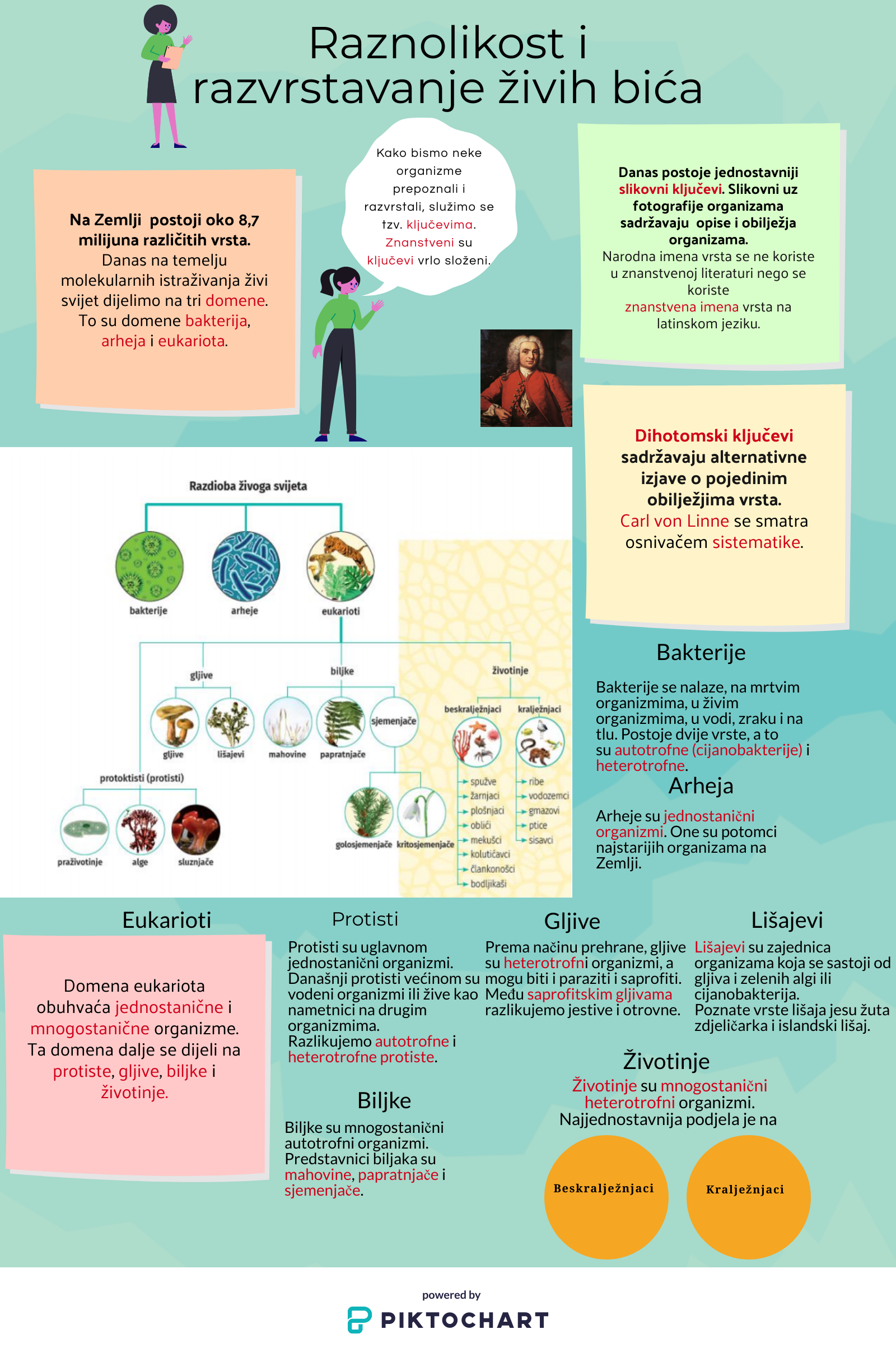 KRITERIJI SASTAVNICE  1 bod 2 boda 3 bodovaTOČNOST SADRŽAJA Postoje značajnije pogreške u prikazanim sadržajima i/ili većina sadržaja nije odabrana u skladu sa zadanom temom što otežava donošenje zaključka o zadanoj temi. Postoje manje pogreške u  prikazanim sadržajima i/ili neki sadržaji nisu u potpunosti odabrani u skladu sa zadanim ciljem što može otežati  donošenje zaključka o zadanoj temi. Svi prikazani sadržaji su odabrani u skladu sa zadanim ciljem te omogućuju donošenje zaključka o zadanoj temi. STRUKTURIRANJE SADRŽAJA Sistematičnost prikaza samo se minimalno nazire, a odabrani sadržaji su međusobno nepovezani. Teško se snalaziti u plakatu.Sadržaji su uglavnom sistematično prikazani, ali su djelomično nepotpuni ili preopširni i/ili nejasni. Plakat je donekle nepregledan te ga je teže pratiti.   Sadržaji su u potpunosti sistematično prikazani logičkim slijedom što olakšava praćenje i pobuđuje zainteresiranost. KONCEPTUALNI PRISTUP Prikaz ukazuje da autor nije u zadovoljavajućoj mjeri usvojio sadržaje te da izostaje njihovo razumijevanje. Prikaz ukazuje da je autor sadržaje usvojio i da ih  razumije, ali izostaje povezanost.Prikaz ukazuje da je autor sadržaje usvojio i da ih u potpunosti razumije. Vidljiva je povezanost sa sadržajima drugih predmeta i među pojmovima.KREATIVNOST Plakat je minimalno stilski prepoznatljiv i vizualno neatraktivan. Slikovni prikazi odabrani su bez puno promišljanja o sadržajima koje trebaju predstaviti. Korištene boje i slova su neprikladni, a važni sadržaji u pravilu nisu istaknuti pa je cijeli prikaz samo minimalno u službi zadanog cilja. Plakat je stilski nedovoljno prepoznatljiv te samo djelomično privlači pažnju publike. Slikovni prikazi nisu u potpunosti u funkciji sadržaja. Korištene boje i slova nisu u potpunosti usklađeni, a važni sadržaji su samo djelomično istaknuti čime je smanjen vizualni dojam te je stilski prikaz samo djelomično u službi zadanog cilja.  Plakat je stilski prepoznatljiv, inovativan i privlači pažnju publike. Slikovni prikazi su pažljivo odabrani. Korištene su različite boje, kao i slova različitih veličina i fontova, s istaknutim bitnim sadržajima što daje izvrstan vizualni dojam, a ujedno je u službi zadanog cilja.  UREDNOST Plakat je uglavnom neuredan i nepregledan, a tekst i slike/crteži neusklađeni veličinom i neuredno napisani/zalijepljeni što u velikoj mjeri narušava vizualni dojam. Plakat je djelomično uredan i pregledan, a tekst i slike/crteži su uglavnom uredni i odgovarajuće veličine. Plakat na prvi pogled daje djelomično dobar vizualni dojam. Plakat je uredan i pregledan, a tekst i slike/crteži su uredni i primjerene veličine. Plakat na prvi pogled daje dobar vizualni dojam. Prijedlog vrednovanja: 0-6=1    7-8=2     9 -11=3     12 -13=4    14 – 15=5Prijedlog vrednovanja: 0-6=1    7-8=2     9 -11=3     12 -13=4    14 – 15=5Prijedlog vrednovanja: 0-6=1    7-8=2     9 -11=3     12 -13=4    14 – 15=5Prijedlog vrednovanja: 0-6=1    7-8=2     9 -11=3     12 -13=4    14 – 15=5